LANJET CLUSTER JOINT MOCK EXAM - 2020BIOLOGY PP2 DECEMBER, 2020MARKING SCHEME(a)	Homozygous recessive plants do not have chlorophyll/cannot photosynthesize;(b)	Parental phenotype		Normal green			Pale green 					Plants				plants      Parental genotypes         	NN	x	Nn ;            Gametes	;	F1 offspring			NN		Nn		NN	     Nn ;	genotypes	Punnet’s  Square	Parental genotype NN x Nn;c)	Parental genotype 		Nn     		     x		   Nn	Gametes          Offsprings           		NN	       Nn	                     Nn	    nn;                                                         Have chlorophyll survive                      lack chlorophyll die early	 x 100 = 75% ; Grow to maturity (d) Due to incomplete dominance of the gene for normal colour;2.  	a)	Epidermal tissue	b)	Cell A – epidermal cellCell B – Guard cell	c) 	d)During the day, guard cells (cell B) carry out photosynthesis forming glucose. Glucose formed increases osmotic pressure of guard cells making them to draw water from adjacent cells of epidermis by osmosisGuard cells swell and expand leading to opening of stoma (c)3. a)(i) Tube A and B – liver cells have very high metabolic rates hence higher concentration of enzyme catalase.The resultant gas is oxygen.1mkHowever, boiling denatures the enzyme catalase in the liver cells hence no action on hydrogen peroxide.1mk(ii) Tube A & C –1mk liver cells have higher metabolic rate than muscle cells hence higher concentration of enxyme catalase.1mkTube D & E  - cells of bean seeds have lower metabolic rates than soaked beans hence a lower concentration of enzymes catalase 1mkDry conditions inactivate enzymes in the cells of dry bean seeds 1mkF & G – crushing increases S.A of contact between enzymes catalase in a potato cells and hydrogen peroxide hence faster reaction than in the potato cubes.1mk(b) Hydrogen peroxide 		                        Water   +  Oxygen1mk5. 	a)	Development of seed into a seedling   	b)	P – ColeoptileQ – PlumuleR – Root hair	Rej. Root hairs	c)	Hypogeal germination	d)	i)	Used during respiration to provide energy required for cell division and growth.ii)	Converts insoluble food forms into soluble 	form	Plays role in breakdown and oxidation of 	food substancesiii)	Activates enzymes		Softens the seed coat		Hydrolyses and dissolves food materials		Provides medium for enzymes to actMedium of transport of soluble food to growing parts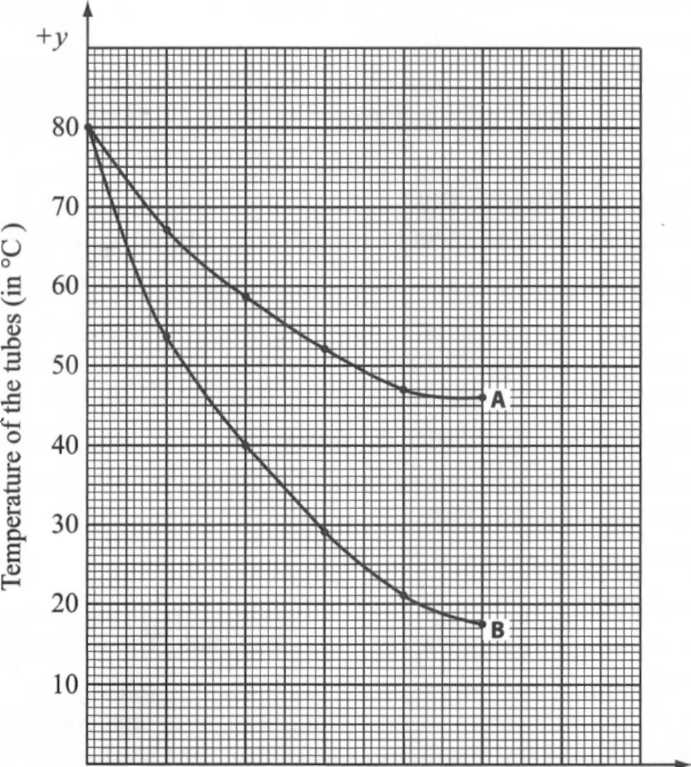 6. (a)2mks(c) Control experiment1mk(d)  The rate was faster in tube A because it’s surface was being wiped with cotton wool having methylated spirit.1mk  The methylated spirit absorbed latent heat of vaporization from tube releasing it to the air, 1mktherefore encourages the cooling of the tube content.1mk(e) Conduction1mk      Radiation1mk(f) would have low rate of heat loss1mk(g) (i) Feathers1mk     (ii) Fur1mk(h) (i) Receptors in the skin1mk      (ii) Hypothalamus1mk(a) 		[5 marks]Immediately after menstruation; the pituitary gland is stimulated to secrete follicle stimulating hormone (FSH); which stimulates the ovary leading to start of development of a new Graafian follicle; its high concentration  stimulates follicle cells of the ovary; to secrete oestogen hormone; Oestrogen hormone brings about healing and repair of uterine wall; and its high concentration stimulates pituitary gland; to secrete Luteinising hormone (LH); LH brings about ovulation; causes the reorganization of remnants of Graafian follicle into corpus luteum; and stimulates this corpus luteum to secrete progesterone hormone; high concentration of LH inhibits secretion of oestrogen; Progesterone hormone leads to proliferation of uterine in readiness for implantation; When conception occurs, the progesterone hormone maintains pregnancy up to birth; and inhibits production of FSH; If no conception, progesterone level falls drastically leading to menstruation;	[max 15 marks]Mammal intestines are long to allow food more time for digestion and absorption.-They are coiled to increase surface area for digestion and absorption and have villi and microvilli to increase the surface area for absorption.-The walls have glands that secrete enzymes for digestion.-They have goblet cells that secrete mucus which protect the intestinal wall from being digested and reduce friction as food moves down.-The alimentary canal has a circular and longitudinal muscles contraction and relaxation leads to peristalsis. This facilitates faster digestion.-The intestine is well supplied with blood vessels to supply oxygen and remove digested food material hence maintain high diffusion gradient.-It has a narrow lumen to bring food into close contact with the walls to enhance absorption.-It has a thin epithelium to facilitate faster diffusion of digestion food material.-Mammalian intestine has lacteals in villi for absorption and transportation of lipids.-At the stomach, there are pyloric sphincter and cardiac sphincter muscles which prevent food from moving out of the stomach during churning.  (1*2=20MKS)  ♂NN;NNNNN;nNnNnCell ACell BLack chloroplastsContain chloroplastsRectangular shapedBean shapedNo thickening on either wallsThickened on inner walls  4. (a)Light microscope     (b)Q – objective lenses, Rj. LenseK – Eye piece lens;R – stage;      (c)P-  condenser – concentrate light from the source and directs it to the specimenN – fine adjustment knob;-Raises or lowers the body tube through small distance to bring the image into sharp focus;S – BaseFor supportMg =(1mark)Nervous systemHormonal systemNerve impulse evoke responseChemical substance/ hormone evoke a response;Impulse transmitted through nervesChemical substance /hormone transmitted through blood;Response immediateResponse slow;Effects rapid and short-livedEffects long-lasting;Location of the response confined to effectorsLocation of the response wide-spread;